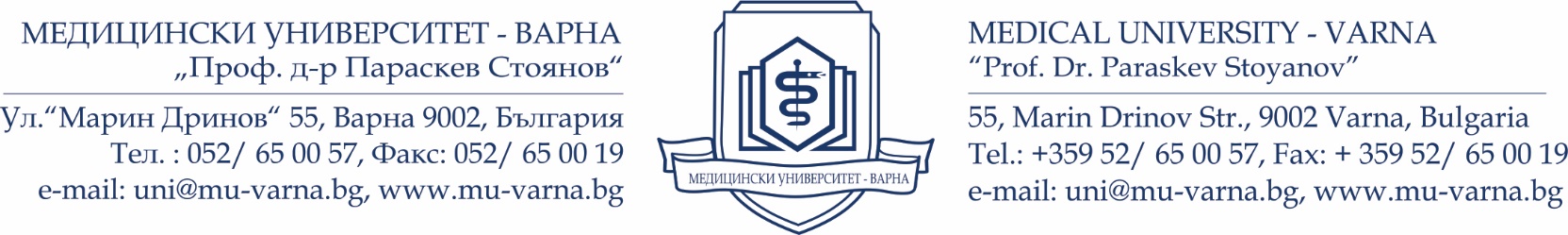 ПРОТОКОЛ № __/_________от Катедрен съвет на Катедра _________	Днес, _________ г., в _____ ч. се проведе заседание на Катедрен съвет на Катедра „___________________________________________“, Факултет „_________“, Медицински университет „Проф. д-р Параскев Стоянов“ – Варна.Присъстваха следните членове на Катедрения съвет:______________________________________________________________________________________________________________________________________________________________________________________________________________________________________________________________________________________________________________________________________________________________Във връзка с обявен в Държавен вестник бр. __/ _____________ г. конкурс за „главен асистент“ в област на висше образование ______________________, професионално направление ________________, по специалност „_________________“ – един за Факултет „_____________________“, Катедра „___________________________“ на заседанието на Катедрения съвет, професор/ доцент____________________________,  предложи следния състав на научно жури:ВЪНШНИ ЧЛЕНОВЕ:___________________________________ – длъжност, адрес на месторабота _________________________________________________________________ – длъжност, адрес на месторабота ______________________________ВЪТРЕШНИ ЧЛЕНОВЕ:____________________ Председател на научно жури – длъжност, адрес на месторабота _________________________________________________________________ – длъжност, адрес на месторабота _________________________________________________________________ – длъжност, адрес на месторабота ______________________________РЕЗЕРВНИ ЧЛЕНОВЕ________________________________ (външен) – длъжност, адрес на месторабота ______________________________________________________________(вътрешен) – длъжност, адрес на месторабота ______________________________Професор/ Доцент______________________________, предложи научно жури да заседава на __________ г. от ____________ ч. в ____________________.Предложеният състав на научно жури и времето на заседанието бяха приети от членовете на Катедрения съвет с пълно мнозинство.Ръководител Катедра:/___________________________________/Протоколчик:/__________________________________/_________г.гр. Варна Забележки:* Моля, данните за членовете на научно жури задължително да включват: три имена по лична карта; академична длъжност;специалност, професионално направление, научна област, катедра, факултет;месторабота - с изписан точен адрес за получаване на материалите по процедурата; мобилен телефон /за нуждите на куриерската служба/ e-mail.* За Медицински колеж, Департамент и Филиали – докладите са до Академичния съвет.